Creating and Assigning Formatives+New Formative – 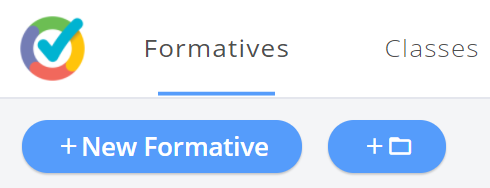 Opens a new window for you to create your own Formative!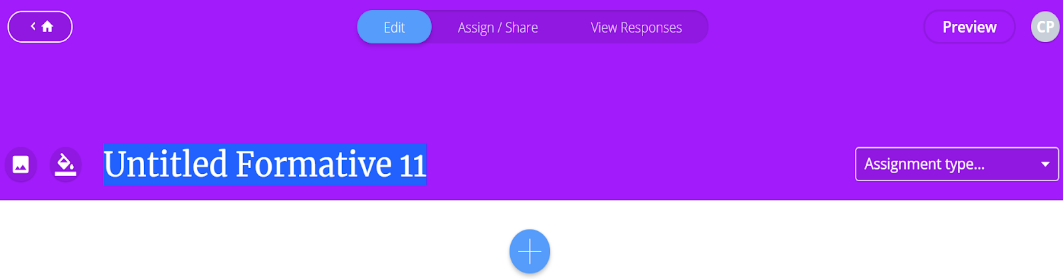 The blue “+” icon 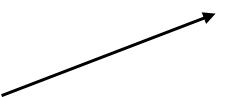 Gives you options to add content and questions to your formative.  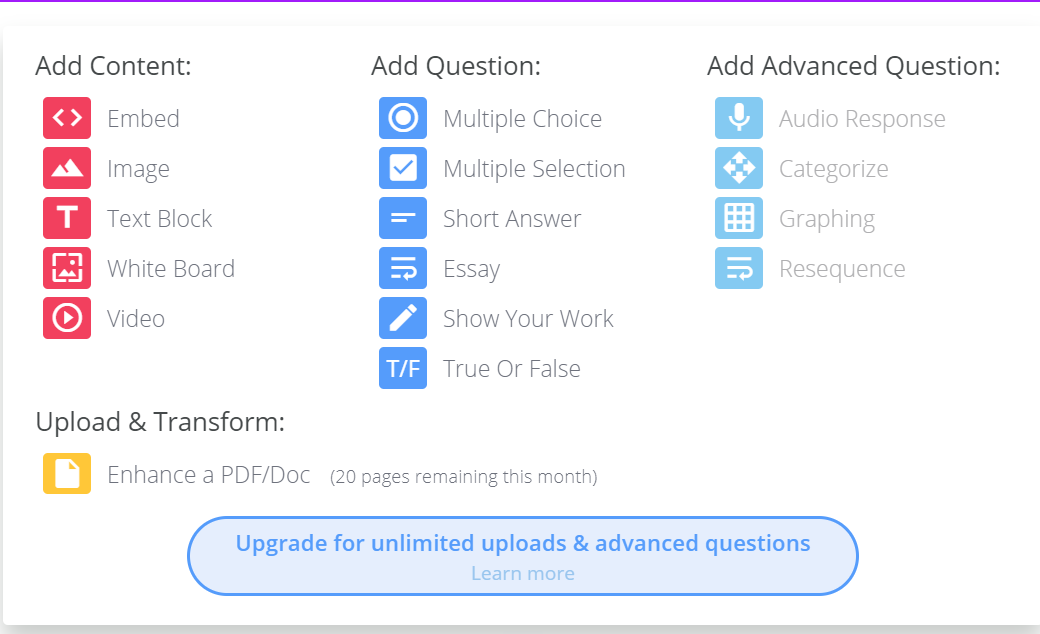 Add Content – red icons Options to add images, video, etc.  Add Question – blue iconsVarious question type options Let’s Try It!Start with an image.A quick and easy way to add an image – Use your snipping tool.Use any saved image.Click the red image icon and you will see this screen below.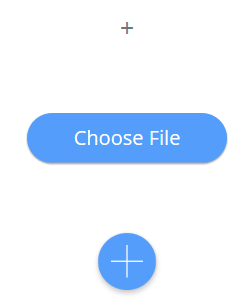 Select Choose File to navigate to where you saved the image to insert it. Below is an example of what appears after you insert the image. Click on the blue “+” sign to add a question about this image. 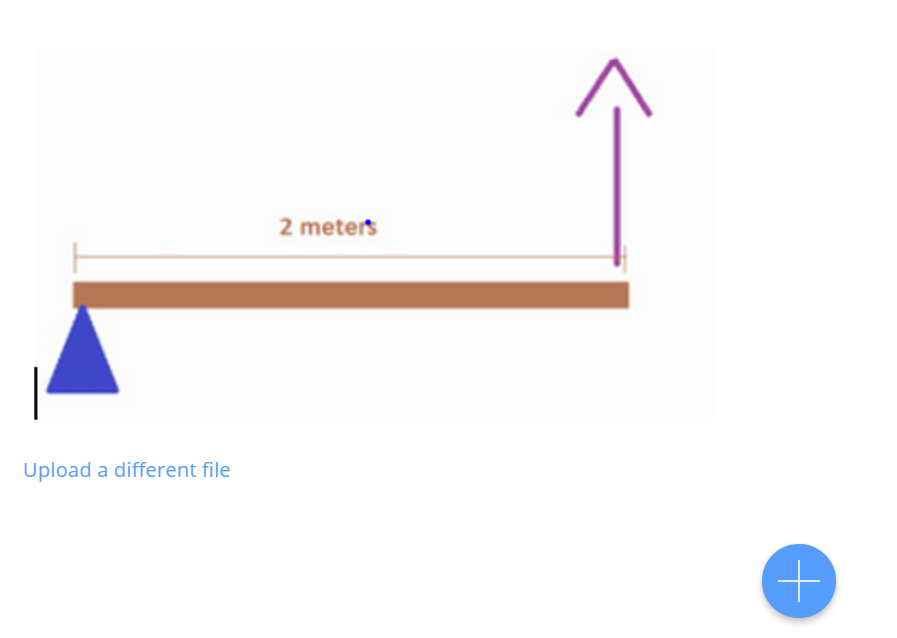 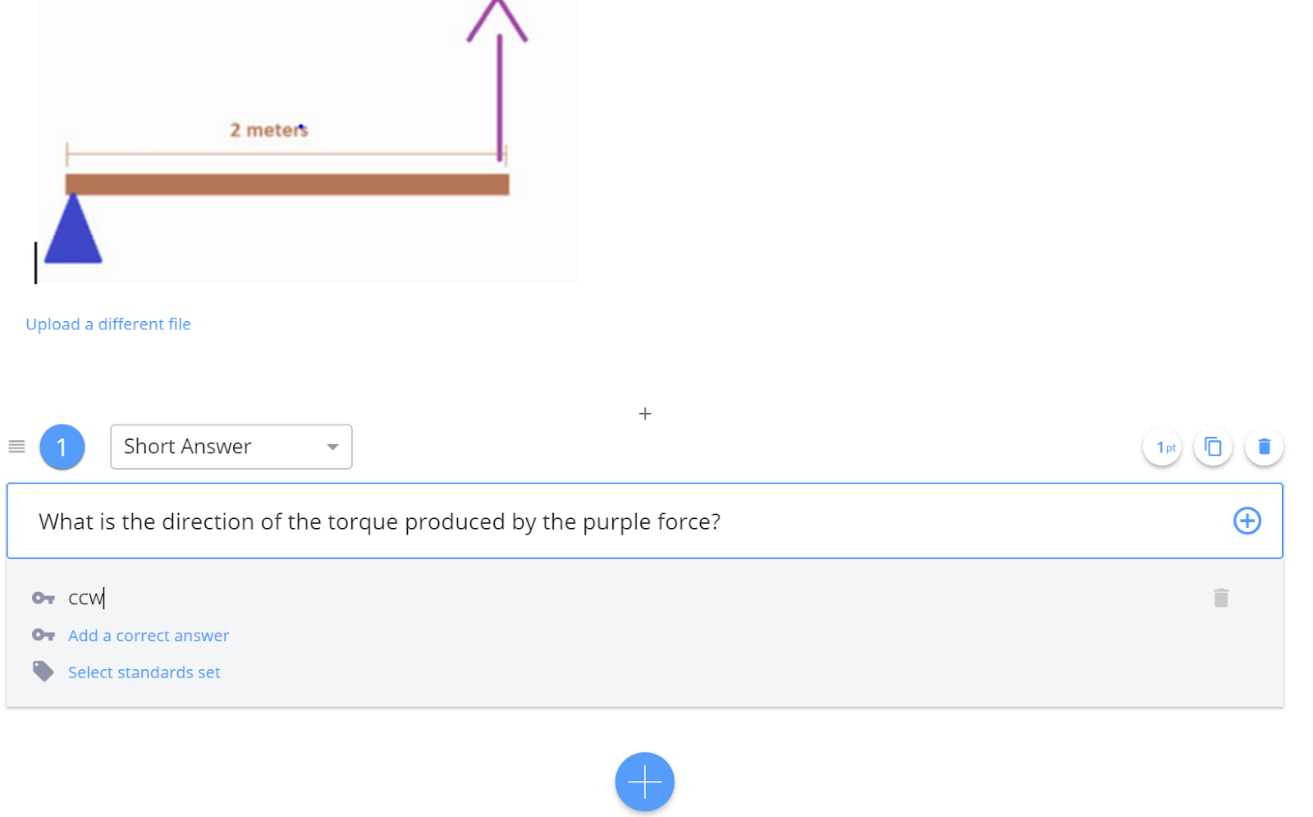 Enter the text of your question in the boxClick next to the “Add a correct answer” to enter your answerIF your question could have multiple correct answers or possible ways a student might express the answer - you can add as many additional acceptable answers by continuing clicking “Add a correct answer” and adding other possibilities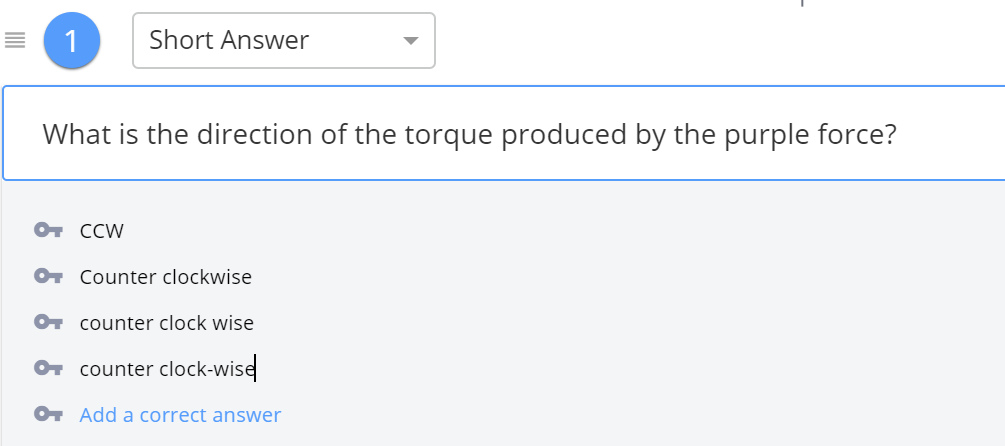 Changes are automatically saved as you create!!!  If you need to change something in a formative or question - simply click the Edit button at any time.Assign Formatives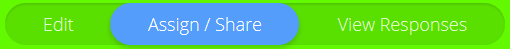 When you are finished creating your formative just click on the “assign/share” button to adding it to your classes.Select the classes you want to complete this formative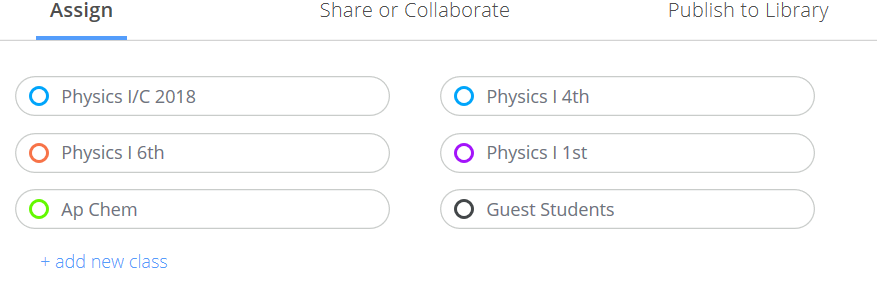  Then click the blue Assign button at the bottom of the page.Student ResponsesClick View responses to see student responses to each question.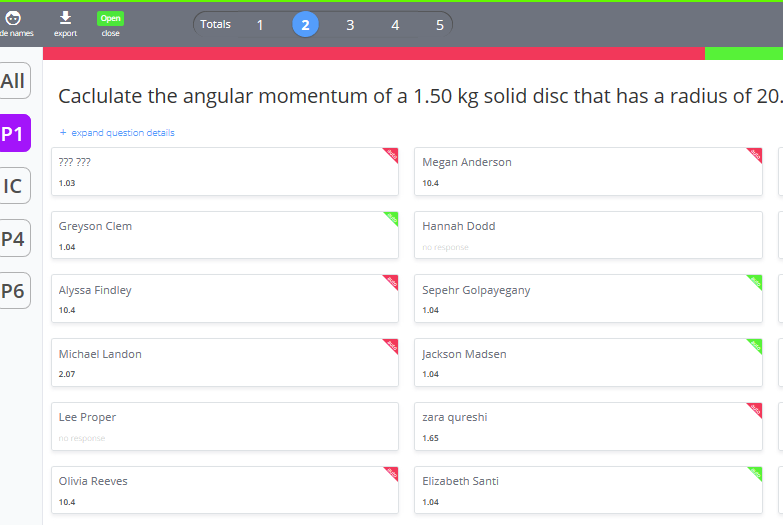 The numbers in the Totals tab toggle between responses to each question.  Along the right side you can look at the responses of each class.  